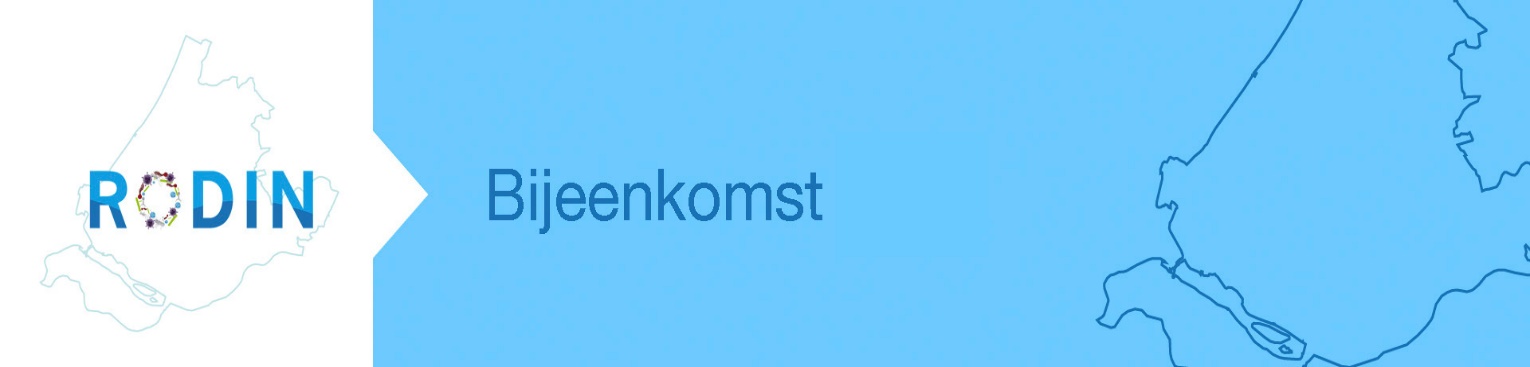 Het Regionaal Rotterdam Infectie ziekte centrum (RODIN) opgericht in september 2017  heeft als doel de kennis op het gebied van infectieziekten te verdiepen en te verbreden en deze kennis op een interactieve, aangename manier in de regio uit te dragen naar de verschillende kerndisciplines die zich met Infectieziekten bezighouden, zowel in de curatieve als in de openbare gezondheidszorg. Kernwoorden zijn: interactief, regio, multidisciplinair en onderhoudend. RODIN heeft als doelgroep de kerndisciplines: Infectiologen, Medisch microbiologen, Huisartsen, Specialisten ouderengeneeskunde, artsen Maatschappij en Gezondheid. Het bestuur van RODIN bestaat uit vertegenwoordigers van bovengenoemde  kerndisciplines. RODIN organiseert 3 bijeenkomsten per jaar over onderwerpen relevant voor de doelgroepen. De onderwerpen worden jaarlijks vastgesteld door het Bestuur.  Het eerste jaar was bedoeld als pilot om de belangstelling voor RODIN in de regio te inventariseren. Op basis van de positieve ervaringen heeft het Bestuur besloten om door te gaan. Inschrijfkosten voor deelname aan de RODIN bijeenkomst is EUR 50.Samenstelling Bestuur:Prof. W.P. Achterberg, Universitair netwerk voor de care sector Zuid-Holland (unc-zh)Prof. P.J.E. Bindels,  Huisartsgeneeskunde Erasmus Medisch Centrum (EMC)Prof M.P.G. Koopmans,  Medische Microbiologie/Viroscience EMCProf J.H. Richardus, Huisman Onderzoekscentrum Infectieziekten en Publieke  Gezondheid InstituutProf A. Verbon, Medische Microbiologie en Infectieziekten (EMC)Locatie Erasmus MC, collegezaal 2Inschrijvingskosten: 50 Euro.Accreditatie:  wordt aangevraagd voor 2 nascholingsuren voor de huisartsen, specialisten ouderen geneeskunde, medisch microbiologen, MGZ artsen, internist-infectiologen, dermatologen en verpleegkundigen (V&VN)RODIN Bijeenkomst 10 januari 2019 - Ouderen en infectiesAchtergrondIn het verzorgingshuis waar u huisarts bent hebben 24 bewoners last van braken en diarree, in het verpleeghuis iets verderop merkt de specialist ouderengeneeskunde dat een demente vrouw schurft heeft…..Wat nu? Uitbraken van infectieziekten hebben vervelende gevolgen voor ouderen, of ze nu thuis, in het ziekenhuis of in een zorginstelling wonen. Naast een bedreiging voor de gezondheid van diegene die besmet is, hebben uitbraken ook effecten op het welbevinden van anderen door de soms noodzakelijke isolatie maatregelen. Aan de hand van twee veel voorkomende praktijkgevallen (Scabies en Noro) worden microbiologische achtergrond en praktijkervaringen besproken.  Er is aandacht voor de  diagnostische, curatieve, preventieve en openbare gezondheidszorg aspecten van deze aandoeningen. De problematiek van het volgen van de richtlijnen in de praktijk  enerzijds en de theoretische achtergrond wordt toegelicht. Ook de risico’s van verspreiding van infecties door regelmatige overplaatsingen  van patiënten en bewoners tussen zorginstellingen zal aan de orde komen. Voor het exacte programma verwijzen we u graag naar de registratie link.Programma10 januari 201917:30 - 18:15 	registratie en ontvangst met een dinerbuffet18:15 - 18:30	opening bijeenkomst en welkomstwoord door Prof. W.P. Achterberg (unc-zh)18:30 - 19:30	Sessie Scabies18:30 - 18:45	Scabies in het verpleeghuis: meer dan jeukL.E.J.M. Joosen, specialist ouderengeneeskunde en H. Schaap, arts assistent ouderengeneeskunde18:45 - 19:00	Optimale diagnostiek scabiesDr. C. van Hees, dermatoloog (EMC)19:00 - 19:15	Scabies in uw instelling en (n)u?M.C. Trompenaars, Senior arts M&G, GGD Rotterdam Rijnmond19:15 - 19:30	DiscussieProf. W.P. Achterberg (unc-zh)19:30 - 19:50	Pauze19:50 - 20:50	Sessie Norovirus infecties19:50 - 20:05	Een uitbraak van norovirus in een verpleeghuisDr. H.J. Geluk-Jongerman, specialist ouderengeneeskunde20:05 - 20:30	Klinische relevantie norovirus infectiesDr. M. Petrignani, arts MGZ GGD Haaglanden20:30 - 20:45	Noro richtlijn: praktijk versus evidenceE.B. Fanoy, arts M&G GGD Rotterdam-Rijnmond20:45 - 21:00	DiscussieProf. W.P. Achterberg (unc-zh)21:00 - 21:10	Afsluiting21:10 - 22:00	Borrel4e RODIN bijeenkomst 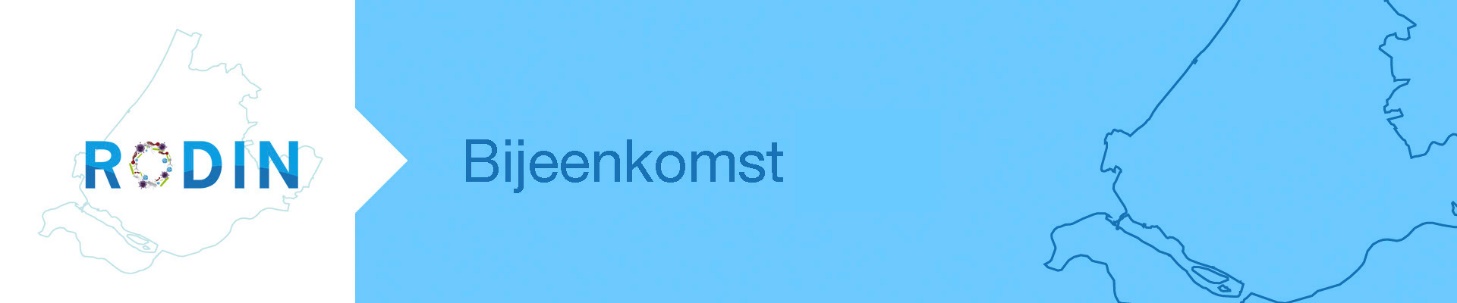 RODIN secretariaatrodin@erasmusmc.nlErasmus MC - Collegezaal 2 Erasmus MC - Collegezaal 2Dr Molewaterplein 40 3015GD Rotterdam Nederland